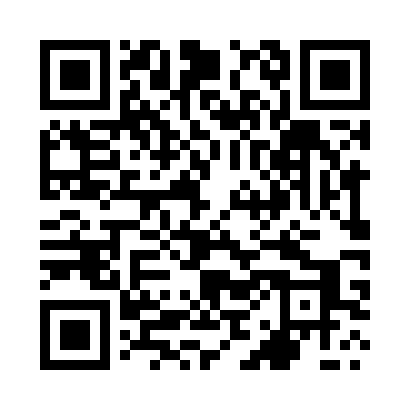 Prayer times for Metna, PolandMon 1 Apr 2024 - Tue 30 Apr 2024High Latitude Method: Angle Based RulePrayer Calculation Method: Muslim World LeagueAsar Calculation Method: HanafiPrayer times provided by https://www.salahtimes.comDateDayFajrSunriseDhuhrAsrMaghribIsha1Mon4:006:0112:314:587:028:562Tue3:575:5912:314:597:048:593Wed3:545:5712:315:007:069:014Thu3:515:5412:305:027:079:035Fri3:485:5212:305:037:099:066Sat3:455:5012:305:047:119:087Sun3:425:4712:305:057:139:108Mon3:395:4512:295:077:149:139Tue3:365:4312:295:087:169:1510Wed3:335:4112:295:097:189:1811Thu3:295:3812:285:107:209:2012Fri3:265:3612:285:117:219:2313Sat3:235:3412:285:137:239:2514Sun3:205:3212:285:147:259:2815Mon3:175:2912:275:157:279:3116Tue3:135:2712:275:167:289:3317Wed3:105:2512:275:177:309:3618Thu3:075:2312:275:187:329:3919Fri3:035:2112:275:207:339:4220Sat3:005:1812:265:217:359:4421Sun2:565:1612:265:227:379:4722Mon2:535:1412:265:237:399:5023Tue2:495:1212:265:247:409:5324Wed2:465:1012:265:257:429:5625Thu2:425:0812:255:267:449:5926Fri2:395:0612:255:277:4610:0227Sat2:355:0412:255:287:4710:0528Sun2:315:0212:255:307:4910:0929Mon2:275:0012:255:317:5110:1230Tue2:244:5812:255:327:5210:15